21.04.2021r. środaTemat:  Wiosenne karty pracy.Dzień dobry!W ramach dzisiejszych zajęć rozwijających aktywność proponuję Wam żebyście wykonali wiosenne karty pracy  !!! Powodzenia!!!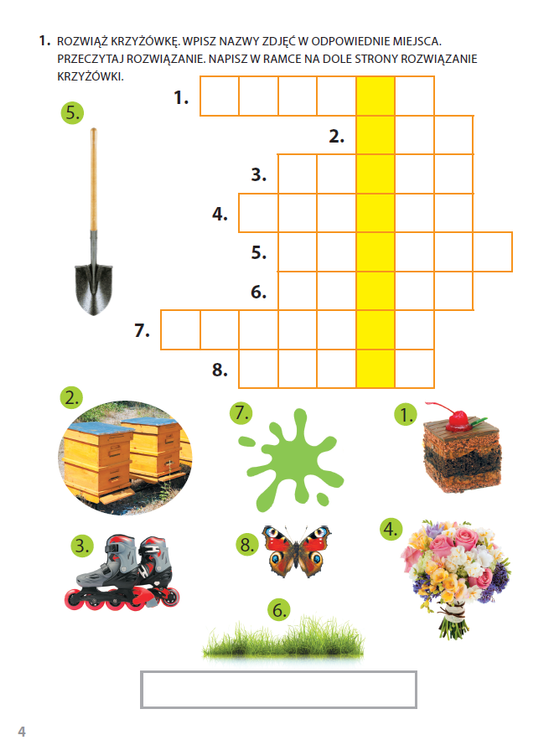 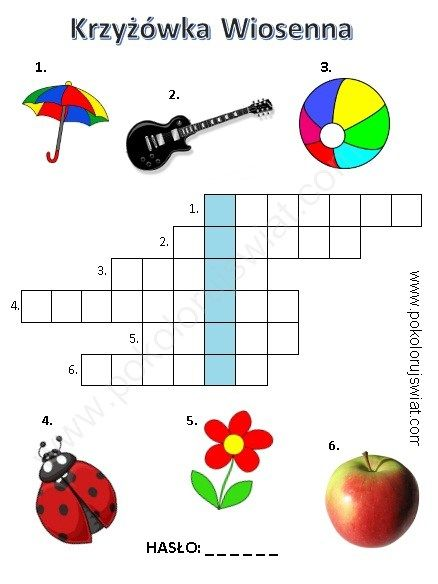 Policz zwierzątka i owady i wpisz ich liczbę w odpowiednie kółeczko.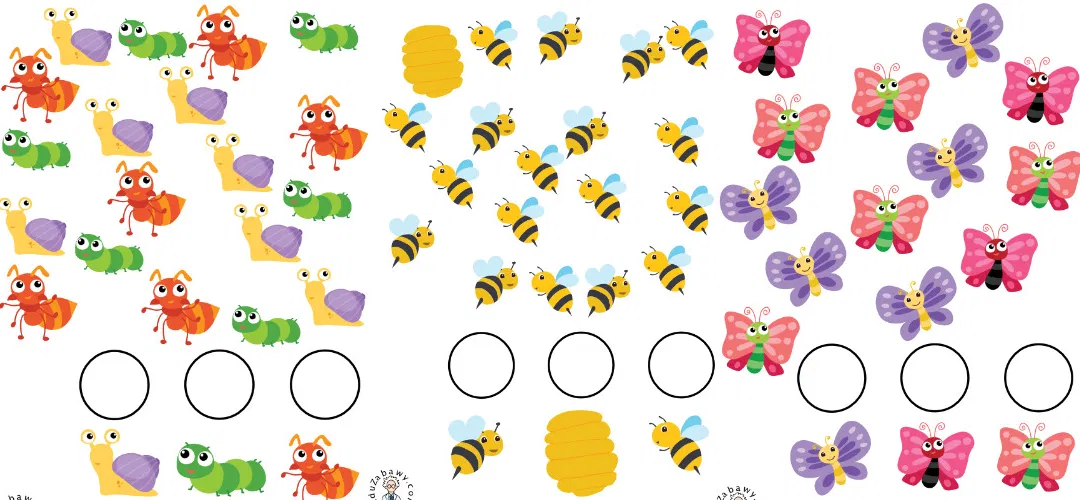 Dziękuję!